Western Australia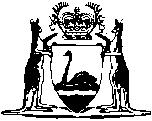 Nelson Agricultural Society Land Act 1906		This Act was repealed by the Statutes (Repeals and Minor Amendments) Act 1997 s. 10 (No. 57 of 1997) as at 15 Dec 1997 (see s. 2(1)).Western AustraliaNelson Agricultural Society Land Act 1906Contents1.	Power to sell Bridgetown Town Lots 29 and 30	12.	Application of proceeds	13.	Short title	2NOTESCompilation table	3Western AustraliaNelson Agricultural Society Land Act 1906 An Act to authorise the Trustees of the Nelson Agricultural Society to sell Bridgetown Town Lots twenty-nine and thirty, and to apply the proceeds to the improvement of Reserve numbered 6877.Be it enacted by the King’s Most Excellent Majesty, by and with the advice and consent of the Legislative Council and Legislative Assembly of Western Australia, in this present Parliament assembled, and by the authority of the same, as follows: —  1.	Power to sell Bridgetown Town Lots 29 and 30 		It shall be lawful for John Allnutt, Henry Doust, and John Russell Walter, the registered proprietors of Bridgetown Town Lots twenty-nine and thirty (registered in the Register Book of the office of Land Titles, Volume CCCLX., folio 84), now held by them in trust for the Nelson Agricultural Society, to surrender subdivisional lots thirteen and fourteen thereof to His Majesty freed and discharged from the said trust, and, upon such surrender being effected, to sell and transfer all the remaining subdivisional lots, to be held and enjoyed by the purchaser or purchasers freed and discharged from the said trust.2.	Application of proceeds 		The proceeds of sale shall be held by the said John Allnutt, Henry Doust, and John Russell Walter in trust for the Nelson Agricultural Society, and shall be applied to the improvement of Reserve numbered 3.	Short title 		This Act may be cited as the Nelson Agricultural Society Land Act 1906.	[Section 3 inserted by No. 10 of 1970 s.3.] Notes1.	This is a compilation of the Nelson Agricultural Society Land Act 1906 and includes all amendments effected by the other Acts referred to in the following Table.Compilation tableShort titleNumber and yearAssentCommencementNelson Agricultural Society Land Act 19064 of 190627 Aug 190627 Aug 1906Statute Law Revision Act 1970 (section 3)10 of 197029 Apr 197029 Apr 1970This Act was repealed by the Statutes (Repeals and Minor Amendments) Act 1997 s. 10 (No. 57 of 1997) as at 15 Dec 1997 (see s. 2(1))This Act was repealed by the Statutes (Repeals and Minor Amendments) Act 1997 s. 10 (No. 57 of 1997) as at 15 Dec 1997 (see s. 2(1))This Act was repealed by the Statutes (Repeals and Minor Amendments) Act 1997 s. 10 (No. 57 of 1997) as at 15 Dec 1997 (see s. 2(1))This Act was repealed by the Statutes (Repeals and Minor Amendments) Act 1997 s. 10 (No. 57 of 1997) as at 15 Dec 1997 (see s. 2(1))